г. Петропавловск-Камчатский		                  «22»  августа  2017 года В целях корректировки отдельных положений приказа Министерства социального развития и труда Камчатского края от 15.02.2017 № 134-п «Об утверждении нормативов штатной численности в организациях социального обслуживания населения в Камчатском крае»ПРИКАЗЫВАЮ:Внести в приложения к приказу Министерства социального развития и труда Камчатского края от 15.02.2017 № 134-п «Об утверждении нормативов штатной численности в организациях социального обслуживания населения в Камчатском крае» следующие изменения:в разделе 2 приложения 1:а) часть 2.15. изложить в следующей редакции:«»;б) часть 2.16 изложить в следующей редакции:«»;в разделе 2 приложения 10:а) в столбце втором пункта 5 части 2.4. после слов «специалист по кадрам» дополнить словами «, специалист по кадровому делопроизводству.»;	б) в столбце втором пункта 7 части 2.6. после слов «программист» дополнить словами «, системный администратор»;в) в столбце втором пункта 18 части 2.14 слово «культорганизатор» заменить словами «сопровождающий инвалидов и лиц с ограниченными возможностями здоровья, культорганизатор».2. Настоящий приказ вступает в силу через 10 дней после дня его официального опубликования.Министр                                                                                            И.Э. Койрович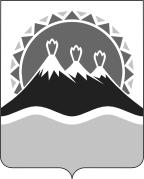 МИНИСТЕРСТВО СОЦИАЛЬНОГО РАЗВИТИЯ И ТРУДАКАМЧАТСКОГО КРАЯПРИКАЗ № 913-пО внесении изменений в приложения к приказу Министерства социального развития и труда Камчатского края от 15.02.2017 № 134-п «Об утверждении нормативов штатной численности в организациях социального обслуживания населения в Камчатском крае»2.15. Норматив штатной численности отделения социального обслуживания на дому граждан пожилого возраста и инвалидов2.15. Норматив штатной численности отделения социального обслуживания на дому граждан пожилого возраста и инвалидов2.15. Норматив штатной численности отделения социального обслуживания на дому граждан пожилого возраста и инвалидов2.15. Норматив штатной численности отделения социального обслуживания на дому граждан пожилого возраста и инвалидов2.15. Норматив штатной численности отделения социального обслуживания на дому граждан пожилого возраста и инвалидов2.15. Норматив штатной численности отделения социального обслуживания на дому граждан пожилого возраста и инвалидов2.15. Норматив штатной численности отделения социального обслуживания на дому граждан пожилого возраста и инвалидовДо 40 чел.От 41 до 100От 101 до 170От 171 до 350Свыше 35127Заведующий отделением0,5111128Социальный работникНагрузка устанавливается руководителем учреждения, исходя из расчетных норм нагрузки, в соответствии со стандартом предоставления социальных услуг.Нагрузка устанавливается руководителем учреждения, исходя из расчетных норм нагрузки, в соответствии со стандартом предоставления социальных услуг.Нагрузка устанавливается руководителем учреждения, исходя из расчетных норм нагрузки, в соответствии со стандартом предоставления социальных услуг.Нагрузка устанавливается руководителем учреждения, исходя из расчетных норм нагрузки, в соответствии со стандартом предоставления социальных услуг.Нагрузка устанавливается руководителем учреждения, исходя из расчетных норм нагрузки, в соответствии со стандартом предоставления социальных услуг.29.Специалист по социальной работе-0,50,51230Социальный работник (с функцией сиделки)Нагрузка устанавливается руководителем учреждения, исходя из расчетных норм нагрузки, в соответствии со стандартом предоставления социальных услуг.Нагрузка устанавливается руководителем учреждения, исходя из расчетных норм нагрузки, в соответствии со стандартом предоставления социальных услуг.Нагрузка устанавливается руководителем учреждения, исходя из расчетных норм нагрузки, в соответствии со стандартом предоставления социальных услуг.Нагрузка устанавливается руководителем учреждения, исходя из расчетных норм нагрузки, в соответствии со стандартом предоставления социальных услуг.Нагрузка устанавливается руководителем учреждения, исходя из расчетных норм нагрузки, в соответствии со стандартом предоставления социальных услуг.31Медицинская сестра (с функцией сиделки)Нагрузка устанавливается руководителем учреждения, исходя из расчетных норм нагрузки, в соответствии со стандартом предоставления социальных услуг.Нагрузка устанавливается руководителем учреждения, исходя из расчетных норм нагрузки, в соответствии со стандартом предоставления социальных услуг.Нагрузка устанавливается руководителем учреждения, исходя из расчетных норм нагрузки, в соответствии со стандартом предоставления социальных услуг.Нагрузка устанавливается руководителем учреждения, исходя из расчетных норм нагрузки, в соответствии со стандартом предоставления социальных услуг.Нагрузка устанавливается руководителем учреждения, исходя из расчетных норм нагрузки, в соответствии со стандартом предоставления социальных услуг.32Медицинская сестраНагрузка устанавливается руководителем учреждения, исходя из расчетных норм нагрузки, в соответствии со стандартом предоставления социальных услуг.Нагрузка устанавливается руководителем учреждения, исходя из расчетных норм нагрузки, в соответствии со стандартом предоставления социальных услуг.Нагрузка устанавливается руководителем учреждения, исходя из расчетных норм нагрузки, в соответствии со стандартом предоставления социальных услуг.Нагрузка устанавливается руководителем учреждения, исходя из расчетных норм нагрузки, в соответствии со стандартом предоставления социальных услуг.Нагрузка устанавливается руководителем учреждения, исходя из расчетных норм нагрузки, в соответствии со стандартом предоставления социальных услуг.33ПсихологПри численности обслуживаемых граждан свыше 171 -0,5 ставкиПри численности обслуживаемых граждан свыше 171 -0,5 ставкиПри численности обслуживаемых граждан свыше 171 -0,5 ставкиПри численности обслуживаемых граждан свыше 171 -0,5 ставкиПри численности обслуживаемых граждан свыше 171 -0,5 ставки34.Социальный педагог1 (при наличии в организации отделения социального обслуживания на дому объединённого с отделением дневного пребывания, осуществляющего деятельность с семьями, находящимися в социально опасном положении)1 (при наличии в организации отделения социального обслуживания на дому объединённого с отделением дневного пребывания, осуществляющего деятельность с семьями, находящимися в социально опасном положении)1 (при наличии в организации отделения социального обслуживания на дому объединённого с отделением дневного пребывания, осуществляющего деятельность с семьями, находящимися в социально опасном положении)1 (при наличии в организации отделения социального обслуживания на дому объединённого с отделением дневного пребывания, осуществляющего деятельность с семьями, находящимися в социально опасном положении)1 (при наличии в организации отделения социального обслуживания на дому объединённого с отделением дневного пребывания, осуществляющего деятельность с семьями, находящимися в социально опасном положении)Примечание: при наличии в организации отделения социального обслуживания на дому объединённого с отделением дневного пребывания добавляется 0,5 ставки специалиста по социальной работеПримечание: при наличии в организации отделения социального обслуживания на дому объединённого с отделением дневного пребывания добавляется 0,5 ставки специалиста по социальной работеПримечание: при наличии в организации отделения социального обслуживания на дому объединённого с отделением дневного пребывания добавляется 0,5 ставки специалиста по социальной работеПримечание: при наличии в организации отделения социального обслуживания на дому объединённого с отделением дневного пребывания добавляется 0,5 ставки специалиста по социальной работеПримечание: при наличии в организации отделения социального обслуживания на дому объединённого с отделением дневного пребывания добавляется 0,5 ставки специалиста по социальной работеПримечание: при наличии в организации отделения социального обслуживания на дому объединённого с отделением дневного пребывания добавляется 0,5 ставки специалиста по социальной работеПримечание: при наличии в организации отделения социального обслуживания на дому объединённого с отделением дневного пребывания добавляется 0,5 ставки специалиста по социальной работе2.16. Норматив штатной численности отделения дневного пребывания граждан пожилого возраста и инвалидов (отделение дневного пребывания) (на 1 группу от 10 до 35 чел.)2.16. Норматив штатной численности отделения дневного пребывания граждан пожилого возраста и инвалидов (отделение дневного пребывания) (на 1 группу от 10 до 35 чел.)2.16. Норматив штатной численности отделения дневного пребывания граждан пожилого возраста и инвалидов (отделение дневного пребывания) (на 1 группу от 10 до 35 чел.)35.Заведующий отделением136.Медицинская сестра1Медицинская сестра по массажу (при наличии лицензии)137.Культорганизатор (с выполнением обязанностей библиотекаря) 138.Инструктор по труду139.Музыкальный руководитель0,540.Буфетчик, официант1 (при наличии одноразового питания)41.Психолог0,5Примечание:При отсутствии в отделении инструктора по труду возможно введение 1 ставки специалиста по социальной работе;При численности граждан, состоящих на социальном обслуживании на дому и в отделении дневного пребывания граждан пожилого возраста и инвалидов, менее 60 человек отделения объединяются.При наличии пищеблока дополнительно вводятся ставки повара и помощника повара 1,5 ед.;При посещении дневного отделения гражданами пожилого возраста и несовершеннолетними гражданами возможно введение 2 ставок воспитателя в пределах имеющихся ставок.Примечание:При отсутствии в отделении инструктора по труду возможно введение 1 ставки специалиста по социальной работе;При численности граждан, состоящих на социальном обслуживании на дому и в отделении дневного пребывания граждан пожилого возраста и инвалидов, менее 60 человек отделения объединяются.При наличии пищеблока дополнительно вводятся ставки повара и помощника повара 1,5 ед.;При посещении дневного отделения гражданами пожилого возраста и несовершеннолетними гражданами возможно введение 2 ставок воспитателя в пределах имеющихся ставок.